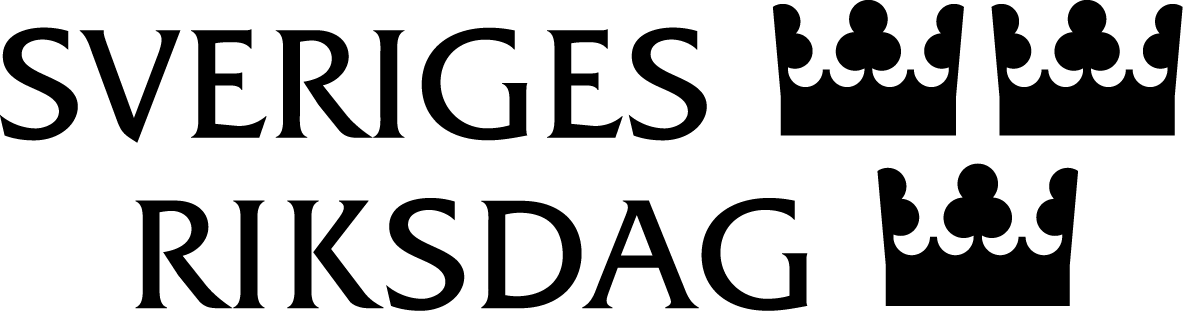 				        Bilaga 2				          till protokoll 2018/19:28Lagen om kollektivtrafikresenärers rättigheterBakgrundLagen (2015:953) om kollektivtrafikresenärers rättigheter trädde i kraft den 1 april 2016 (prop. 2015/16:13, bet. 2015/16:CU9, rskr. 2015/16:73). Lagen, som är tvingande till förmån för resenärerna, gäller vid lokala och regionala resor i kollektivtrafiken. Lagen är trafikslagsövergripande och gäller vid resor med kortväga tåg- och busstrafik samt vid all trafik med tunnelbana och spårvagn. Även resor med personbil i linjetrafik, som normalt tillhandahålls av taxiföretag, omfattas. Lagen innehåller bl.a. bestämmelser om att en transportör ska vara skyldig att lämna viss reseinformation, t.ex. om förseningar eller andra störningar i trafiken och dess orsak, varaktighet och konsekvenser. Lagen innehåller också bestämmelser om resenärers rätt till ersättning vid förseningar. Syftet med lagen är att stärka resenärernas rättigheter.På uppdrag av civilutskottets arbetsgrupp för beredning av allmänna frågor om uppföljnings- och utvärderingsinsatser samt forsknings- och framtidsfrågor (uppföljningsgruppen) har Riksdagsförvaltningens utvärderings- och forskningssekretariat tagit fram ett underlag till en förstudie om förutsättningarna för en konsumenträttsligt inriktad uppföljning av lagen om kollektivtrafikresenärers rättigheter. De uppgifter som kommit fram i förstudien indikerar att det finns svårigheter förknippade med tillämpningen av lagen om kollektivtrafik-resenärers rättigheter. Uppföljningsgruppen anser därför att det är lämpligt att göra en mer omfattande konsumenträttsligt inriktad uppföljning av lagen.Förslag till beslutUtskottet beslutar att göra en mer omfattande konsumenträttsligt inriktad uppföljning av lagen om kollektivtrafikresenärers rättigheter.SVERIGES RIKSDAG  100 12 Stockholm  •  Telefon 08-786 40 00  •  www.riksdagen.seBilaga 3till protokoll 2018/19:28Riksdagens beslut om förenklad motionsberedningVåren 2006 godkände riksdagen riktlinjer för förenklad motionsberedning (framst. 2005/06:RS3, bet. 2005/06:KU21, prot. 2005/06:133). De innebär bl.a. följande.Allmänna motioner inom ett ämnesområde bör behandlas traditionellt minst två gånger under en valperiod. Första gången för en allmän genomgång under det första riksmötet och andra gången under något av de följande riksmötena. När utskottet i övrigt behandlar motioner under valperioden kan en förenklad beredning komma i fråga. Syftet med förenklad motionsberedning är att frigöra tid för utskottet för annat arbete.Förenklad beredning ska i första hand kunna tillämpas på två slag av motionsförslag: dels sådana som till sin huvudsakliga innebörd överensstämmer med motionsförslag som behandlats tidigare under valperioden, dels sådana som berör förhållanden där beslutanderätten inte ligger hos riksdagen enligt gällande ordning. Med förenklad motionsberedning menas att ett utskott avstyrker ett motionsförslag utan att pröva det materiellt. Beredningstvånget i 10 kap. 2 § RO anses uppfyllt om utskottet har gett kammaren ett förslag till beslut när det gäller motionsförslag. Enligt de principer som riksdagen lagt fast för förenklad motionsberedning bör som minoritetstext endast särskilda yttranden användas i detta sammanhang. En annan princip är att det i betänkandetexten inte ska förekomma någon argumentering i sak, vare sig i majoritetstexten eller i minoritetstexten, utan texterna ska begränsas till ett minimum.Ett betänkandes förenklade delar bör inte debatteras i kammaren. Jonas PonténCivilutskottetSVERIGES RIKSDAG  100 12 Stockholm  •  Telefon 08-786 40 00  •  www.riksdagen.seFörenklad motionsberedning i CUCivilutskottet har under riksmötet 2018/19 behandlat samtliga motionsyrkanden inom utskottets alla ämnesområden som väcktes under den allmänna motionstiden hösten 2018. Enligt riksdagens riktlinjer bör motionsyrkanden inom alla ämnesområden behandlas på traditionellt sätt (ej förenklat) ytterligare en gång under valperioden. Om utskottet väljer att använda förenklad motionsberedning, bör utskottet också välja vilket eller vilka år inom valperioden som detta ska ske. Ett skäl för att använda förenklad beredning år fyra är att regeringen ofta lämnar fler propositioner ett valår än andra år. En möjlighet är att använda förenklad beredning år två och fyra, och att alltså använda traditionell beredning år ett och tre.En grundförutsättning för förenklad motionsberedning är att det finns en bred acceptans inom utskottet (i princip enighet) om beredningsmodellen.Närmare om beredningen om man har valt förenklad beredningOm utskottet har beslutat att använda förenklad motionsberedning inom ett eller flera ämnesområden, kan beredningen gå till på följande sätt.Kansliet grupperar motionsyrkanden utifrån de olika ämnesbestämda motionsbetänkanden som används. Vid det första beredningstillfället för ett motionsbetänkande finns en föredragningspromemoria där det tydligt framgår vilka yrkanden som uppfyller förutsättningarna för förenklad beredning och vilka som inte gör det. Vid beredningstillfället i utskottet kan det bli aktuellt med vissa omfördelningar från/till beredning i förenklad form. Skäl för omfördelning kan finnas i följande fall.Förslag där kammarmajoriteten till skillnad från utskottsmajoriteten kan förväntas ha en positiv uppfattning.Förslag som rör frågor där förhållandena har ändrats på ett avgörande sätt sedan den senaste behandlingen.Förslag som rör frågor som även finns i propositioner, skrivelser eller framställningar till riksdagen.Efter eventuella omfördelningar vid beredningstillfället ligger uppdelningen till grund för utskottets fortsatta beredning. Några omfördelningar bör därefter inte göras.RIKSDAGENCIVILUTSKOTTETPROTOKOLL UTSKOTTSSAMMANTRÄDE 2018/19:28DATUM2019-06-04TID11.00–11.25NÄRVARANDESe bilaga 1§ 1Justering av protokollUtskottet justerade protokoll 2018/19:27.§ 2Åtgärder mot handel med hyreskontrakt (CU17)Utskottet fortsatte behandlingen av proposition 2018/19:107 och mo-tioner.Utskottet justerade betänkande 2018/19:CU17.M-, SD-, V- och KD-ledamöterna anmälde reservationer. § 3Fler tillval för hyresgäster (CU18)Utskottet fortsatte behandlingen av proposition 2018/19:108 och mo-tion.Utskottet justerade betänkande 2018/19:CU18.M-, V- och KD-ledamöterna anmälde reservationer.S-, C- och MP-ledamöterna anmälde särskilda yttranden.§ 4Delegering av begäran om regeringens subsidiaritetsbedömningUtskottet beslutade att under sommaruppehållet delegera till presidiet att besluta om att enligt 10 kap. 10 § RO inhämta information om regeringens bedömning av tillämpningen av subsidiaritetsprincipen i en kommande subsidiaritetsprövning.§ 5Bemyndigande att justera protokolletUtskottet uppdrog åt ordföranden att justera protokollet från dagens sammanträde.Denna paragraf förklarades omedelbart justerad.§ 6Medgivande att närvaraUtskottet medgav att Thomas Larue, Liv Hammargren och Joakim Skotheim från Utvärderings- och forskningssekretariatet fick närvara under sammanträdet vid punkt 7 på föredragningslistan.§ 7UppföljningsprojektAnmäldes fråga om en uppföljning rörande lagen om kollektivtrafikresenärers rättigheter.Utskottet beslutade att göra en uppföljning enligt bilaga 2.§ 8Utskottets arbetsformerUtskottet behandlade fråga om att använda förenklad motionsberedning under innevarande valperiod.Utskottet beslutade att under riksmötena 2019/20 och 2021/22 tillämpa förenklad motionsberedning i enlighet med promemoria, 
bilaga 3.§ 9EU-frågorPM om EU-information anmäldes.Kommenterad dagordning till rådets möte (TTE) den 6 juni anmäldes.Inkomna EU-dokument anmäldes enligt förteckning.§ 10Nästa sammanträde
Utskottet beslutade att nästa sammanträde preliminärt ska äga rum den 17 september  2019 kl. 11.00Vid protokolletJusteras den 13 juni 2019Emma HultCIVILUTSKOTTETNÄRVAROFÖRTECKNINGNÄRVAROFÖRTECKNINGNÄRVAROFÖRTECKNINGNÄRVAROFÖRTECKNINGNÄRVAROFÖRTECKNINGNÄRVAROFÖRTECKNINGNÄRVAROFÖRTECKNINGNÄRVAROFÖRTECKNINGNÄRVAROFÖRTECKNINGNÄRVAROFÖRTECKNINGBilaga 1till protokoll 2018/19:28Bilaga 1till protokoll 2018/19:28Bilaga 1till protokoll 2018/19:28Bilaga 1till protokoll 2018/19:28Bilaga 1till protokoll 2018/19:28Bilaga 1till protokoll 2018/19:28§ 1-10§ 1-10LEDAMÖTERLEDAMÖTERNVNVNVNVNNVNVNVEmma Hult (MP), ordf.Emma Hult (MP), ordf.XLarry Söder (KD), vice ordf.Larry Söder (KD), vice ordf.XJohan Löfstrand (S)Johan Löfstrand (S)XCarl-Oskar Bohlin (M)Carl-Oskar Bohlin (M)XElin Lundgren (S)Elin Lundgren (S)XCecilie Tenfjord Toftby (M) Cecilie Tenfjord Toftby (M) XMikael Eskilandersson (SD)Mikael Eskilandersson (SD)XLeif Nysmed (S)Leif Nysmed (S)XOla Johansson (C)Ola Johansson (C)XMomodou Malcolm Jallow (V)Momodou Malcolm Jallow (V)-Lars Beckman (M)Lars Beckman (M)XRoger Hedlund (SD)Roger Hedlund (SD)-Sanne Lennström (S)Sanne Lennström (S)XJoakim Järrebring (S)Joakim Järrebring (S)XRobert Hannah (L)Robert Hannah (L)XAngelica Lundberg (SD)Angelica Lundberg (SD)XDavid Josefsson (M)David Josefsson (M)XSUPPLEANTERSUPPLEANTEROla Möller (S)Ola Möller (S)OMaria Stockhaus (M)Maria Stockhaus (M)Lena Rådström Baastad (S)Lena Rådström Baastad (S)Marie-Louise Hänel Sandström (M) Marie-Louise Hänel Sandström (M) Linda Lindberg (SD)Linda Lindberg (SD)Hillevi Larsson (S)Hillevi Larsson (S)Martina Johansson (C) Martina Johansson (C) Jon Thorbjörnson (V)Jon Thorbjörnson (V)XUlrika Heindorff (M)Ulrika Heindorff (M)Yasmine Eriksson (SD)Yasmine Eriksson (SD)Patrik Lundqvist (S)Patrik Lundqvist (S)Magnus Oscarsson (KD)Magnus Oscarsson (KD)Denis Begic (S)Denis Begic (S)Johan Pehrson (L)Johan Pehrson (L)Cassandra Sundin (SD)Cassandra Sundin (SD)XLeila Ali-Elmi (MP)Leila Ali-Elmi (MP)Juno Blom (L)Juno Blom (L)Bengt Eliasson (L)Bengt Eliasson (L)Emma Berginger (MP)Emma Berginger (MP)Jennie Åfeldt (SD)Jennie Åfeldt (SD)Charlotte Quensel (SD)Charlotte Quensel (SD)Alireza Akhondi (C)Alireza Akhondi (C)Maj Karlsson (V)Maj Karlsson (V)Hampus Hagman (KD)Hampus Hagman (KD)Michael Anefur (KD)Michael Anefur (KD)N = Närvarandex = ledamöter som deltagit i handläggningenx = ledamöter som deltagit i handläggningenx = ledamöter som deltagit i handläggningenx = ledamöter som deltagit i handläggningenx = ledamöter som deltagit i handläggningenx = ledamöter som deltagit i handläggningenx = ledamöter som deltagit i handläggningenx = ledamöter som deltagit i handläggningenx = ledamöter som deltagit i handläggningenx = ledamöter som deltagit i handläggningenx = ledamöter som deltagit i handläggningenx = ledamöter som deltagit i handläggningenx = ledamöter som deltagit i handläggningenx = ledamöter som deltagit i handläggningenx = ledamöter som deltagit i handläggningenx = ledamöter som deltagit i handläggningenV = Voteringo = ledamöter som härutöver har varit närvarandeo = ledamöter som härutöver har varit närvarandeo = ledamöter som härutöver har varit närvarandeo = ledamöter som härutöver har varit närvarandeo = ledamöter som härutöver har varit närvarandeo = ledamöter som härutöver har varit närvarandeo = ledamöter som härutöver har varit närvarandeo = ledamöter som härutöver har varit närvarandeo = ledamöter som härutöver har varit närvarandeo = ledamöter som härutöver har varit närvarandeo = ledamöter som härutöver har varit närvarandeo = ledamöter som härutöver har varit närvarandeo = ledamöter som härutöver har varit närvarandeo = ledamöter som härutöver har varit närvarandeo = ledamöter som härutöver har varit närvarandeo = ledamöter som härutöver har varit närvarandeCIVILUTSKOTTETUPPFÖLJNINGSGRUPPENPM 2019-06-032019-05-15Fråga om förenklad motionsberedning i CUFråga om förenklad motionsberedning i CU